أولاً: بيانات عن المتقدم للتعيينثانياً: المؤهلات العلميةثالثاً: التعهد أولاً: رقم ومسمى الوظيفة المعلن عنها ثانياً: الساعات المطروحة في القسمثالثاً: توصية اللجنة المشكلة من عميد الكلية / المعهد رابعاً: بيانات مجلس القسمأولاً: اعتماد ممثل الكلية بالمجلس العلمي ملاحظة: الرجاء التأكد من اكتمال جميع المستندات ومن صحة جميع البيانات واستيفاء جميع المعايير قبل العرض على مجلس الكلية وفي حال وجود أي ملاحظات يتم إرجاع المعاملة الى القسم مع التوضيح وذلك لاستيفائها قبل العرض على مجلس الكلية.ثانياً: بيانات مجلس الكلية / المعهد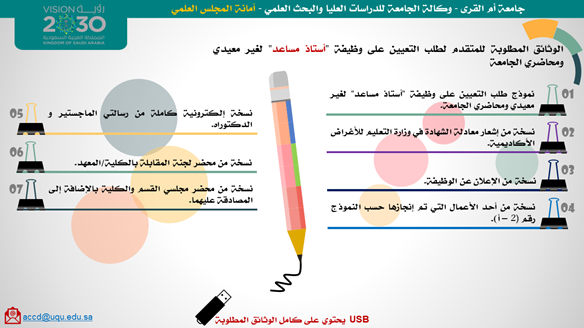 توضيح آلية إرسال الرسائل العلمية للمجلس العلمي:https://uqu.edu.sa/App/News/76630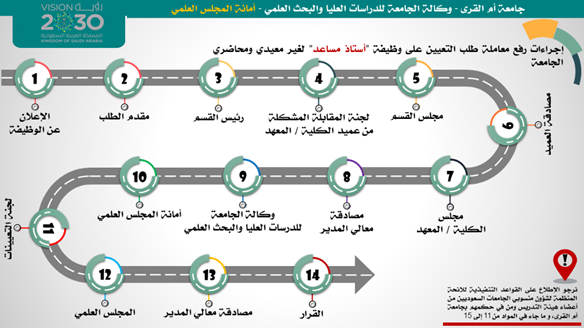 نموذج رقم (2)طلب التعيين على وظيفة "أستاذ مساعد" لغير معيدي ومحاضري الجامعةالقسم الأوليعبأ من قبل مقدم الطلبالاسم الأولالاسم الأولالاسم الأولالاسم الأولالاسم الأولالاسم الأولالاسم الأولالاسم الأولالاسم الأولالاسم الأولالاسم الأولالاسم الأولاسم الأباسم الأباسم الأباسم الأباسم الأباسم الأباسم الأباسم الأباسم الأباسم الجداسم الجداسم العائلةرقم السجل المدنيرقم السجل المدنيرقم السجل المدنيرقم السجل المدنيرقم السجل المدنيرقم السجل المدنيرقم السجل المدنيرقم السجل المدنيرقم السجل المدنيرقم السجل المدنيرقم السجل المدنيرقم السجل المدنيرقم السجل المدنيرقم السجل المدنيرقم السجل المدنيرقم السجل المدنيرقم السجل المدنيتاريخ الميلادتاريخ الميلادتاريخ الميلادتاريخ الميلادالجنسالجنسالجنسية/     /    14هـ/     /    14هـ/     /    14هـ/     /    14هـ(    ) ذكر(    ) أنثىرقم الجوالرقم الجوالرقم الجوالرقم الجوالرقم الجوالرقم الجوالرقم الجوالرقم الجوالرقم الجوالرقم الجوالرقم الجوالرقم الجوالرقم الجوالرقم الجوالرقم الجوالرقم الجوالرقم الجوالرقم الجوالرقم الجوالرقم الجوالرقم الجوالالبريد الإلكترونيالبريد الإلكترونيالبريد الإلكترونيالقسم المقدم لهالقسم المقدم لهالقسم المقدم لهالقسم المقدم لهالقسم المقدم لهالقسم المقدم لهالقسم المقدم لهالقسم المقدم لهالقسم المقدم لهالقسم المقدم لهالقسم المقدم لهالقسم المقدم لهالقسم المقدم لهالقسم المقدم لهالقسم المقدم لهالقسم المقدم لهالقسم المقدم لهالقسم المقدم لهالقسم المقدم لهالقسم المقدم لهالقسم المقدم لهالكلية المقدم لهاالكلية المقدم لهاالكلية المقدم لهااسم المؤهلتاريخ التخرجاسم الجامعة باللغة العربيةاسم الجامعة باللغة العربيةاسم الدولةاسم الدولةرقم نموذج معادلة الشهادةمرحلة البكالوريوس/     /    14هـمرحلة الماجستير/     /    14هـمرحلة الدكتوراه أو مايعادلها/     /    14هـالزمالة (إن وجدت)/     /    14هـعنوان رسالة الماجستير باللغة العربيةعنوان رسالة الماجستير باللغة العربيةعنوان رسالة الماجستير باللغة العربيةعنوان رسالة الماجستير باللغة العربيةعنوان رسالة الماجستير باللغة العربيةعنوان رسالة الماجستير باللغة العربيةعنوان رسالة الماجستير باللغة العربيةعنوان رسالة الماجستير باللغة الإنجليزيةعنوان رسالة الماجستير باللغة الإنجليزيةعنوان رسالة الماجستير باللغة الإنجليزيةعنوان رسالة الماجستير باللغة الإنجليزيةعنوان رسالة الماجستير باللغة الإنجليزيةعنوان رسالة الماجستير باللغة الإنجليزيةعنوان رسالة الماجستير باللغة الإنجليزيةالتخصص العام للماجستيرالتخصص العام للماجستيرالتخصص العام للماجستيرالتخصص الدقيق للماجستيرالتخصص الدقيق للماجستيرالتخصص الدقيق للماجستيرالتخصص الدقيق للماجستيرباللغة العربيةباللغة الإنجليزيةباللغة الإنجليزيةباللغة العربيةباللغة العربيةباللغة الإنجليزيةباللغة الإنجليزيةعنوان رسالة الدكتوراه باللغة العربيةعنوان رسالة الدكتوراه باللغة العربيةعنوان رسالة الدكتوراه باللغة العربيةعنوان رسالة الدكتوراه باللغة العربيةعنوان رسالة الدكتوراه باللغة العربيةعنوان رسالة الدكتوراه باللغة العربيةعنوان رسالة الدكتوراه باللغة العربيةعنوان رسالة الدكتوراه باللغة الإنجليزيةعنوان رسالة الدكتوراه باللغة الإنجليزيةعنوان رسالة الدكتوراه باللغة الإنجليزيةعنوان رسالة الدكتوراه باللغة الإنجليزيةعنوان رسالة الدكتوراه باللغة الإنجليزيةعنوان رسالة الدكتوراه باللغة الإنجليزيةعنوان رسالة الدكتوراه باللغة الإنجليزيةالتخصص العام للدكتوراهالتخصص العام للدكتوراهالتخصص العام للدكتوراهالتخصص الدقيق للدكتوراهالتخصص الدقيق للدكتوراهالتخصص الدقيق للدكتوراهالتخصص الدقيق للدكتوراهباللغة العربيةباللغة الإنجليزيةباللغة الإنجليزيةباللغة العربيةباللغة العربيةباللغة الإنجليزيةباللغة الإنجليزية()تم الاطلاع على القواعد التنفيذية للائحة المنظمة لشؤون منسوبي الجامعات ‏السعوديين من أعضاء هيئة التدريس ومن في حكمهم بجامعة أم القرى، وما جاء ‏في المواد من 11 إلى 15 والخاصة بالتعيينات.تم الاطلاع على القواعد التنفيذية للائحة المنظمة لشؤون منسوبي الجامعات ‏السعوديين من أعضاء هيئة التدريس ومن في حكمهم بجامعة أم القرى، وما جاء ‏في المواد من 11 إلى 15 والخاصة بالتعيينات.تم الاطلاع على القواعد التنفيذية للائحة المنظمة لشؤون منسوبي الجامعات ‏السعوديين من أعضاء هيئة التدريس ومن في حكمهم بجامعة أم القرى، وما جاء ‏في المواد من 11 إلى 15 والخاصة بالتعيينات.()تم استكمال جميع البيانات المطلوبة. تم استكمال جميع البيانات المطلوبة. تم استكمال جميع البيانات المطلوبة. ()البيانات صحيحة ومطابقة لما هو مثبت في الوثائق.البيانات صحيحة ومطابقة لما هو مثبت في الوثائق.البيانات صحيحة ومطابقة لما هو مثبت في الوثائق.()تم إرفاق جميع الوثائق المطلوبة لطلب التعيين على وظيفة "أستاذ مساعد" ‏لغير معيدي ومحاضري الجامعة.تم إرفاق جميع الوثائق المطلوبة لطلب التعيين على وظيفة "أستاذ مساعد" ‏لغير معيدي ومحاضري الجامعة.تم إرفاق جميع الوثائق المطلوبة لطلب التعيين على وظيفة "أستاذ مساعد" ‏لغير معيدي ومحاضري الجامعة.اسم مقدم الطلباسم مقدم الطلبالتوقيعالتاريخ/     /    14هـالقسم الثانييعبأ من قبل رئيس القسمرقم الوظيفة المعلن عنهامسمى الوظيفة المعلن عنهاإجمالي عدد الساعات المطروحة في القسم للفصل الدراسي الواحد:إجمالي عدد الساعات المطروحة في تخصص المتقدم على الوظيفة في الفصل الدراسي الواحد:أعضاء اللجنةالمنصبالرتبة العلميةتاريخ القرارتاريخ إنعقاد اللجنةرقم الوظيفةعدد المتقدمينترتيب المتقدم  /  /  14هـ  /  /  14هـ  /  /  14هـ  /  /  14هـ  /  /  14هـ  /  /  14هـتوصية اللجنةتوصية اللجنةوافقت اللجنة على طلب التعيين على رتبة "أستاذ مساعد".وافقت اللجنة على طلب التعيين على رتبة "أستاذ مساعد".وافقت اللجنة على طلب التعيين على رتبة "أستاذ مساعد".وافقت اللجنة على طلب التعيين على رتبة "أستاذ مساعد".وافقت اللجنة على طلب التعيين على رتبة "أستاذ مساعد".وافقت اللجنة على طلب التعيين على رتبة "أستاذ مساعد".مجلس القسممجلس القسممجلس القسممجلس القسمرقم الجلسةرقم التوصيةرقم التوصيةالتاريخ/     /    14هـالتوصيةوافق مجلس القسم على طلب التعيين على رتبة "أستاذ مساعد".وافق مجلس القسم على طلب التعيين على رتبة "أستاذ مساعد".وافق مجلس القسم على طلب التعيين على رتبة "أستاذ مساعد".رقم مصادقة العميد على محضر القسمرقم مصادقة العميد على محضر القسمالتاريخالتاريخ/     /    14هـ/     /    14هـاعتماد رئيس القسماعتماد رئيس القسماعتماد رئيس القسماعتماد رئيس القسمالاسمالتوقيعالتوقيعالتاريخ/     /    14هـالقسم الثالثيعبأ من قبل ممثل الكلية بالمجلس العلمي ثم من عميد الكلية / المعهداعتماد ممثل الكلية بالمجلس العلمياعتماد ممثل الكلية بالمجلس العلمياعتماد ممثل الكلية بالمجلس العلمي (اكتمال جميع المستندات، صحة جميع البيانات، استيفاء جميع المعايير) (اكتمال جميع المستندات، صحة جميع البيانات، استيفاء جميع المعايير) (اكتمال جميع المستندات، صحة جميع البيانات، استيفاء جميع المعايير)الاسمالتوقيعالتاريخ/     /    14هـمجلس الكلية / المعهدمجلس الكلية / المعهدمجلس الكلية / المعهدمجلس الكلية / المعهدرقم الجلسةرقم التوصيةرقم التوصيةالتاريخ/     /    14هـالتوصيةوافق مجلس الكلية على طلب التعيين على رتبة "أستاذ مساعد".‏وافق مجلس الكلية على طلب التعيين على رتبة "أستاذ مساعد".‏وافق مجلس الكلية على طلب التعيين على رتبة "أستاذ مساعد".‏رقم مصادقة رئيس الجامعة على محضر الكلية / المعهدرقم مصادقة رئيس الجامعة على محضر الكلية / المعهدالتاريخالتاريخ/     /    14هـ/     /    14هـاعتماد عميد الكلية / المعهداعتماد عميد الكلية / المعهداعتماد عميد الكلية / المعهداعتماد عميد الكلية / المعهدالاسمالتوقيعالتوقيعالتاريخ/     /    14هـالقسم الرابعالوثائق المطلوبةالقسم الخامسالإجراءات